TANGMERE PARISH COUNCIL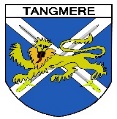 					Clerk to the CouncilCaroline Davison							Tangmere Village Centre					Malcolm Road						Tangmere PO20 2HS										0203 904 0980					clerk@tangmere-pc.gov.ukFINANCE COMMITTEE MEETINGTuesday 30 April 2024Members are hereby summoned to attend a Meeting of the Finance Committee to be held at7.00pm on Tuesday 30 April 2024 at Tangmere Village Centre, Malcolm Road, Tangmere.25 April 2024		            		                         		  Caroline DavisonParish ClerkAGENDAApologiesTo receive apologies for absenceDeclarations of InterestTo receive from Members any declarations of disclosable pecuniary and non-pecuniary interests in relation to any items included on the Agenda for this Meeting required to be disclosed by the Localism Act 2011 and the Tangmere Members’ Code of Conduct.Minutes To approve as an accurate record the Minutes of the Meeting held on Tuesday 20 February 2024 (draft minutes circulated with this Agenda).Income & ExpenditureTo receive the Income & Expenditure figures from last Finance Committee Meeting to end March 2024.Payments above £500To note the payments above £500 made from last Finance Committee Meeting to end March 2024.Payment Schedule for Financial Year 2024/25To note that payments will be processed on 1st and 3rd Tuesday of each calendar month for the Financial Year 2024/25.Financial Reporting To receive a report from the Clerk & RFO in respect of future Financial Reporting for Parish Council Meetings.End of Year Closedown and AuditTo note the End of Year Closedown is scheduled for 15 May 2024.To note the End of Year Internal Audit is scheduled for 20 May 2024.To receive a report on the End of Year Closedown and Audit processes and timescale involved.Earmarked ReservesTo receive a report in respect of earmarked reserves and to consider any recommendations therein for virements to be made at Year End Closedown.ProjectsTo receive an update report in respect of the following projects:Car Park Resurfacing – S106 Community FacilitiesChanging Rooms – S106 Sports & LeisureOutdoor Space for Nursery – Levelling up Funding/CILPhase 11 Air Source Heat Pumps – to note the decision in respect of the Levelling up Fund ApplicationStage Flooring – to note the decision in respect of the Levelling up Fund ApplicationMemorial Garden – 80th Anniversary ‘D’ Day – S106 Public Art FundingItems for Next MeetingDate of Next MeetingTo note that the next Finance Committee is 2 July 2024.Public AttendanceMembers of the public are very welcome to attend this meeting.  If you would like to make comments or have a view on any item on this Agenda you wish to have taken into consideration, you are invited to write to the Parish Clerk, or contact a Parish Councillor, prior to the meeting.Filming and use of Social MediaDuring this meeting, the public are permitted to film the Council in the public session of the meeting or to use social media, providing it does not disrupt the meeting.  The public gallery should not be filmed.  You are encouraged to let the Parish Clerk know in advance if you wish to film.  Mobile devises should be switched to silent for the duration of the meeting (The Local Authorities (Executive Arrangements) (Meetings and Access to Information) (England) Regulations 2012).